Our Whole School Design & Technology Curriculum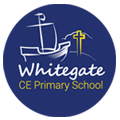 Year GroupAutumn TermSpring TermSummer TermReceptionFood –Preparing fruit and vegetables(tasting and preparing food)Make a Fruit KebabMechanisms -Make a split pin animalTextiles -(methods of joining and weaving)Make a tree holder using a weaving techniqueYear 1Textiles –Templates and JoiningMake a 2D Sea creaturesFood –Food – Preparing fruit and vegetablesStructures-Make a free-standing castleYear 2Textiles –Templates and JoiningMake a bag for Florence NightingaleMechanisms –Wheels and AxlesMake a Moon BuggyFood –Health and Varied DietMake a Welsh CakeYear 3/4Structures-3D structuresMake a VolcanoMechanical Systems-Make a shadufTextiles – 2D to 3D productYear 4/5Structures – Frame structuresMake a boxFood – Celebrating Culture and SeasonalityPrepare and present food for an American DinnerTextiles – Combining different fabricsYear 5/6Structures – Frame structuresMake a Roman CatapultFood – Celebrating Culture and SeasonalityMake a polar expedition cakeTextiles – Combining different fabrics